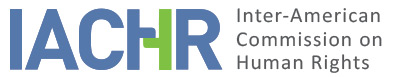 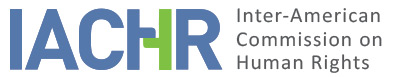 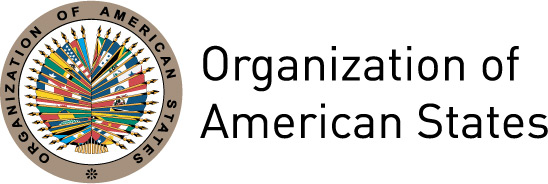 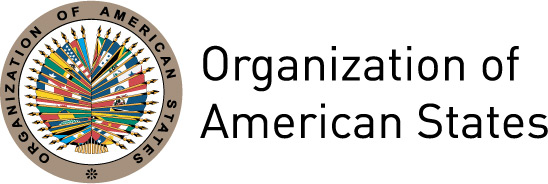 REPORT No. 80/14CASE 12.261DECISION TO ARCHIVEPHILLIP RAY WORKMANUNITED STATESAUGUST 15, 2014Alleged victims: 		Phillip Ray WorkmanPetitioner: 	International Human Rights Clinic (Washington College of Law, American University)Tennessee Office of the Federal Public DefenderInitiation of processing:  		April 3, 2000Alleged violations:  	Articles I, XVIII and XXVI of the American Declaration of the Rights and Duties of Man (the “American Declaration”)I. 	POSITION OF THE PETITIONERSOn April 3, 2000, the Inter-American Commission on Human Rights (the “Inter-American Commission” or the “IACHR”) received a tition from the International Human Rights Clinic at American University and the Tennessee Office of the Federal Public Defender (the “petitioners”) against the United States of America (the “State” or the “United States”) on behalf of Phillip Ray Workman (“Mr. Workman” or the “alleged victim”) who was deprived of his liberty on death row in the state of Tennessee.According to the tition, Mr. Workman was convicted and sentenced to death in March 1982.  The petitioners alleged that domestic courts did not provide him with an opportunity to present new exculpatory evidence which they claim proved Mr. Workman’s innocence.  They further claimed that Mr. Workman’s clemency proceedings did not safeguard his rights to due process set forth in the American Declaration; that felony murder does not qualify as a “most serious” crime to which capital punishment can properly be applied; and that Mr. Workman’s time, conditions and treatment on death row have amounted to cruel, infamous and unusual punishment.II.	POSITION OF THE STATEThe State opposed the petition on the basis that the claims made by the petitioners would place the Commission in the role of an appeals court contrary to the Commission’s “fourth instance formula,” and because the petition fails to state facts that tend to establish a violation of the American Declaration and is manifestly groundless.  III.	PROCESSING BEFORE THE INTER-AMERICAN COMMISSION On April 3, 2000, the Inter-American Commission received the tition, which was transmitted to the State on January 22, 2001.  In the same communication the Inter-American Commission granted precautionary measures on behalf of the alleged victim and asked the State to stay the execution until it had the opportunity to examine the merits of the case.  On March 3, 2005, the IACHR conducted a public hearing on this case. On March 14, 2006, the Commission adopted Admissiblity Report No 33/06 which was transmitted to the parties on March 21, 2006.  On May 16, 2006, the Commission received the petitioner’s additional observations on the mertis, which were duly transmitted to the State.  By letter dated January 22, 2007, received on January 26, 2007, the State presented its response to the petitioners’ observations.On May 1, 2007, the  IACHR reiterated the request for precautionary measures to the State given that Mr. Workman’s execution had been scheduled for May 9, 2007.  The state of Tennessee executed Mr. Workman as scheduled. On November 19, 2010, the IACHR received a communication from the petitioners indicating their wish to withdraw the petition.IV.	GROUNDS FOR THE DECISION TO ARCHIVEArticle 42 of the Rules of Procedure of the IACHR establishes that, at any time during the proceedings, the Inter-American Commission shall ascertain whether the grounds for the petition still exist; and that if it considers that they do not exist or subsist, it may decide to archive the file.  In addition, Article 42.1.b of the Rules of Procedure establishes that the IACHR may also decide to archive a case when the information necessary for the adoption of a decision is unavailable.In the present case, the titioners expressly indicate their wish to desist from pursuing the matter before the Commission given that Mr. Workman has been executed.  In accordance with Article 41 of its Rules, which indicates that a titioner may desist from a tition at any stage, the IACHR hereby decides to archive the present case.Done and signed in the city Mexico on the 15th day of the month of August, 2014. (Signed):  Tracy Robinson, President; Felipe González, Second Vice President; José de Jesús Orozco Henríquez, Rosa María Ortiz, and Paulo Vannuchi, Commissioners.